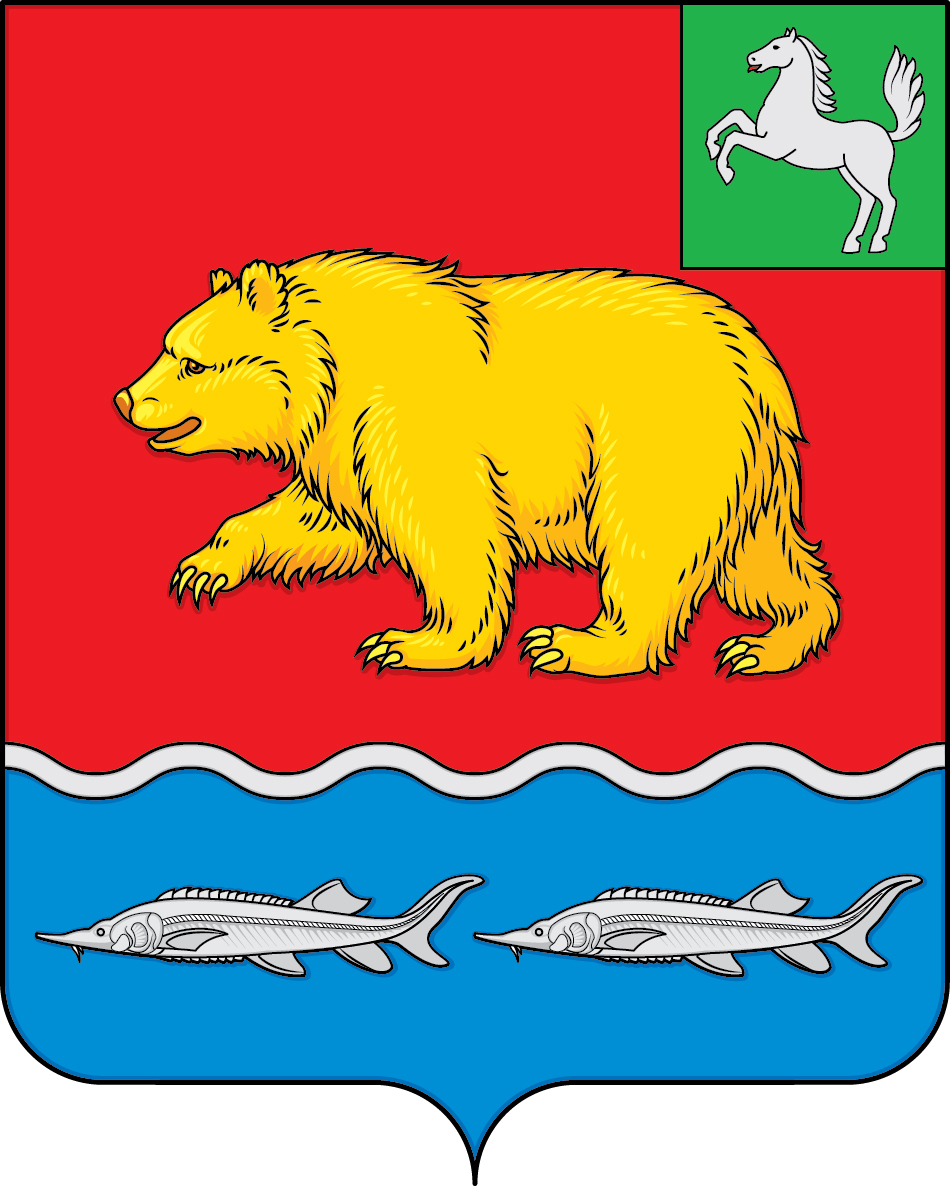 ВЕСТНИКМОЛЧАНОВСКОГО РАЙОНАофициальное издание№ 116 (227) август 2021НОРМАТИВНО ПРАВОВЫЕ АКТЫАДМИНИСТРАЦИЯ молчановского РАЙОНАТомской областиПостановление02.08.2021                                                                                                                                      № 425с. МолчановоОб утверждении Положения о порядке и условиях возмещения специалистам-победителям в федеральной программе «Земский учитель» расходов за аренду (наем) жилого помещения на территории муниципального образования «Молчановский район»В целях привлечения и закрепления квалифицированных кадров для работы в учреждениях образования, расположенных на территории муниципального образования «Молчановский район»ПОСТАНОВЛЯЮ:1. Утвердить Положение о порядке и условиях возмещения специалистам-победителям в федеральной программе «Земский учитель» расходов за аренду (наем) жилого помещения на территории муниципального образования «Молчановский район» согласно приложению № 1 к настоящему постановлению.2. Настоящее постановление опубликовать в официальном печатном издании «Вестник Молчановского района» и разместить на официальном сайте муниципального образования «Молчановский район» (http://www.molchanovo.ru/).3. Настоящее постановление вступает в силу после дня его официального опубликования.4. Контроль за исполнением настоящего постановления возложить на заместителя Главы Молчановского района - начальника Управления по социальной политике Администрации Молчановского района.Глава Молчановского района                                                                          Ю.Ю. СальковПриложение № 1 к постановлениюАдминистрации Молчановского районаот 02.08.2021  № 425Положение о порядке и условиях возмещения специалистам-победителям в федеральной программе «Земский учитель» расходов за аренду (наем) жилого помещения на территории муниципального образования «Молчановский район»Настоящим Положением о порядке и условиях возмещения специалистам-победителям в федеральной программе «Земский учитель» (далее – Специалист) расходов за аренду (наем) жилого помещения на территории муниципального образования «Молчановский район» (далее - Положение) устанавливаются условия, размеры и процедура возмещения специалистам расходов за аренду (наем) жилого помещения на территории муниципального образования «Молчановский район» (далее возмещение расходов) в рамках муниципальной программы ««Развитие образования и воспитания в Молчановском районе на 2017-2022 годы»», утвержденной постановлением Администрации Молчановского района от 30.12.2016 № 678.Право на возмещение расходов имеет специалист:победитель в федеральной программе «Земский учитель», приехавший в Молчановский район, начиная с 2021 года;не имеющий (члены семьи которого не имеют) в собственности на день заключения трудового договора и в период его действия жилых помещений на территории Молчановского района;не являющийся (члены семьи которого не являются) нанимателем (поднанимателем) жилого помещения по договору социального найма на территории Молчановского района;не являющийся (члены семьи которого не являются) получателем возмещения расходов за аренду (наем) жилого помещения по иным основаниям, предусмотренным действующим законодательством.Для принятия решения о возмещении расходов специалист представляет в МКУ «Управление образования Администрации Молчановского района Томской области» собственноручно заполненное заявление по форме согласно приложению № 1 к настоящему Положению с одновременным представлением следующих документов:копия трудового договора, заверенная работодателем - (при подаче заявления один раз);копия трудовой книжки, заверенная работодателем - (при подаче заявления один раз);копия паспорта - (при подаче заявления один раз);копия договора аренды (найма) жилого помещения, заключенного в соответствии с гражданским законодательством Российской Федерации, заверенная работодателем (при подаче заявления один раз);согласие на обработку персональных данных - (при подаче заявления один раз), приложение № 5;оригинал документа, подтверждающего произведенную специалистом оплату по договору аренды (найма) жилого помещения (далее - документ об оплате) - (ежемесячно), Приложение № 2;документ подтверждающий факт проживания работника, (далее-Акт проживания) - (ежемесячно) Приложение № 3;Справка с места работы — (ежемесячно), Приложение № 4.В течение пяти рабочих дней со дня получения документов, указанных в пункте 3 настоящего Положения, МКУ «Управление образования Администрации Молчановского района Томской области» принимает решение о наличии оснований для удовлетворения заявления о возмещении расходов либо решение об отсутствии оснований для удовлетворения заявления и возврате документов о возмещении расходов (далее - решение об отсутствии оснований) и в течении трех рабочих дней направляет уведомление заявителю в письменной форме.Решение об отсутствии оснований принимается МКУ «Управление образования Администрации Молчановского района Томской области» в случае несоблюдения условий, установленных пунктом 2 настоящего Положения, несоответствия пункту 3 настоящего Положения представленных специалистом документов (представление документов не в полном объеме, представление недостоверных документов или недостоверных сведений в них).Возмещение расходов производится в размере, равном 50 % фактически понесенных специалистом расходов за аренду (наем) жилого помещения, подтвержденных документом (документами) об оплате, но не превышающим 4 000 рублей ежемесячно.Расходы, связанные с оплатой за аренду (наем) жилого помещения, превышающие предельный размер возмещения расходов, установленный настоящим Положением, осуществляются специалистом самостоятельно.Максимальный срок, в течение которого специалист может получать возмещение расходов, составляет 12 месяцев, с даты подачи заявления в МКУ «Управление образования Администрации Молчановского района Томской области».На основании решения об отсутствии оснований представленные документы возвращаются МКУ «Управление образования Администрации Молчановского района Томской области» специалисту в течение трех рабочих дней со дня принятия данного решения с указанием оснований возврата в письменной форме.В случае устранения причин, послуживших основанием для принятия решения об отсутствии оснований, специалист вправе повторно обратиться за возмещением расходов на условиях, установленных настоящим Положением.Возмещение расходов осуществляется за счет средств бюджета Молчановского района в пределах утвержденных бюджетных ассигнований.Выплата возмещения расходов за очередной период производится в срок не позднее одного месяца со дня очередного представления специалистом в МКУ «Управление образования Администрации Молчановского района Томской области» документа (документов) об оплате, путем перечисления денежных средств в безналичной форме по банковским реквизитам, указанным в заявлении специалиста.Специалист обязан предоставлять документы об оплате в МКУ «Управление образования Администрации Молчановского района Томской области» ежемесячно до 15 числа текущего месяца следующего за расчетным для своевременного возмещения расходов.В случае не предоставления специалистом документов об оплате до 15 числа текущего месяца следующего за расчетным, возмещение расходов за данный период (месяц) не производится.В случае изменения банковских реквизитов для перечисления денежных средств, указанных в заявлении о возмещении расходов, специалист в течение двух рабочих дней уведомляет об этом МКУ «Управление образования Администрации Молчановского района Томской области» в письменной форме.В случае изменения условий договора аренды (найма) жилого помещения специалист обязан в письменной форме уведомить МКУ «Управление образования Администрации Молчановского района Томской области» в течение двух рабочих дней со дня вступления в силу указанных изменений путем представления следующих документов:собственноручно заполненное заявление об изменении условий возмещения расходов, составленное в свободной форме;копия дополнительного соглашения к договору аренды (найма) жилого помещения, заключенного в соответствии с гражданским законодательством Российской Федерации, и (или) копии иных документов, подтверждающих изменение условий договора аренды (найма) жилого помещения.Указанные документы рассматриваются в порядке, аналогичном предусмотренному пунктами 4, 5 настоящего Положения.Возмещение расходов подлежит прекращению в следующих случаях:приобретение специалистом или членом его семьи жилого помещения в собственность на территории Молчановского района;предоставление на условиях договора социального найма, предоставление специализированного (служебного) жилого помещения специалисту или члену его семьи жилого помещения на территории Молчановского района;3) расторжение (окончание срока действия, признание незаключенным, недействительным) договора аренды (найма) жилого помещения на территории Молчановского района;прекращение трудового договора, освобождение от замещаемой должности и увольнение;предоставление возмещения специалисту и (или) членам его семьи расходов за аренду (наем) жилого помещения по иным основаниям, предусмотренным действующим законодательством;отказ специалиста от возмещения расходов.окончание максимального срока выплаты возмещения, установленного   п. 7 настоящего Положения.Специалист обязан уведомлять МКУ «Управление образования Администрации Молчановского района Томской области» в письменной форме о возникновении обстоятельств, в силу которых возмещение расходов подлежит прекращению, в течение двух рабочих дней со дня их возникновения, с приложением копий документов, подтверждающих наличие соответствующих обстоятельств.В случае, если специалист в установленный срок не уведомил МКУ «Управление образования Администрации Молчановского района Томской области» о возникновении обстоятельств, в силу которых возмещение расходов подлежит прекращению, необоснованно полученные в связи с не уведомлением (несвоевременным уведомлением) МКУ «Управление образования Администрации Молчановского района Томской области» в качестве возмещения расходов денежные средства возвращаются в полном объеме, в течение 10 рабочих дней. В случае невыполнения специалистом данного условия необоснованно полученная сумма возмещения расходов подлежит взысканию со специалиста в судебном порядке, установленном законодательством Российской Федерации.МКУ «Управление образования Администрации Молчановского района Томской области» обязано в течение 10 рабочих дней со дня, когда ему стало известно о наступлении указанных в пункте 14 настоящего Положения обстоятельств, принять решение о прекращении возмещения расходов, которое доводится до сведения специалиста в течение трех рабочих дней со дня его принятия.В случае, если член семьи специалиста также имеет право на возмещение расходов в соответствии с настоящим Положением, расходы за аренду (наем) жилого помещения возмещаются только одному специалисту, проживающему по адресу, указанному в договоре аренды (найма) жилого помещения.Приложение № 1 к Положению о порядке и условиях возмещения специалистам-победителям в федеральной программе «Земский учитель» расходов за аренду (наем) жилого помещения на территории муниципального образования «Молчановский район»В МКУ «Управление образования Администрации Молчановского района Томской области» от______________________________________________________________________________контактный телефон: ____________________ЗАЯВЛЕНИЕ о возмещении расходов за аренду (наем) жилого помещенияЯ, _______________________________________________________________________,(фамилия, имя, отчество)работающий ____________________________________________________________(наименование должности)в _________________________________________________________________________(наименование учреждения)сообщаю об отсутствии на территории Молчановского района в собственности и на праве социального найма жилых помещений у меня и членов моей семьи, в связи с чем мной заключен договор аренды (найма) жилого помещения, расположенного по адресу__________________________________________________________________________(полный почтовый адрес жилого помещения)от ___________________ № _______________.Прошу возмещать мне расходы за аренду (наем) указанного жилого помещения в размере _________________________________________________________________ _________________________________________________________________________рублей ежемесячно.Выплаты по возмещению расходов прошу перечислять по следующим платежным реквизитам счета:наименование кредитной организации, ИНН кредитной организации,БИК кредитной организации, корреспондентский счет, расчетный счет)Подтверждаю, что я и члены моей семьи не получаем возмещение расходов за аренду (наем) жилого помещения на территории Молчановского района по иным основаниям, предусмотренным действующим законодательством.С порядком и условиями возмещения специалистам расходов за аренду (наем) жилого помещения я ознакомлен (а), их положения мне понятны, предусмотренные ими права и обязанности ясны.Достоверность и полноту представленных сведений подтверждаю.Приложения:  ___________________________________________________________ _______________________________________________________________________ _______________________________________________________________________ ________________________________________________________________________ ________________________________________________________________________.«____» _____________ 20 __ г.   _____________________ /________________________/                                                                (подпись)                                   (ФИО)Приложение № 2 к Положению о порядке и условиях возмещения специалистам-победителям в федеральной программе «Земский учитель» расходов за аренду (наем) жилого помещения на территории муниципального образования «Молчановский район»РАСПИСКАс. Молчаново                                                                        «____» _____________ 20 __ г.  Я, гр. ______________________________________________________________ ________________________________________________________________________(фамилия, имя, отчество полностью)_____________ года	рождения,	зарегистрированный (ая) по	адресу:____________________________________________________________________________________________________________________________________________________ паспорт: серия ______________ № _____________________, выдан (когда, кем) ________________________________________________________________________ __________________________________________________________________________код подразделения ____________ получил от:гр. _______________________________________________________________________(фамилия, имя, отчество полностью)________________________________________________________________________(фамилия, имя, отчество полностью)_____________ года	рождения,	зарегистрированный(ая)по	адресу:____________________________________________________________________________________________________________________________________________________ паспорт: серия ______________ № _____________________, выдан (когда, кем) ________________________________________________________________________ __________________________________________________________________________код подразделения ____________.денежные средства в размере _______________________________________________ __________________________________________________________________________ рублей.Денежные средства мной получены за аренду (наем) квартиры расположенной по адресу: ________________________________________________________________ ________________________________________________________________________«____» _____________ 20 __ г.   _____________________ /________________________/                                                                (подпись)                                   (ФИО)Заполняется собственноручно наймодателем.Приложение № 3 к Положению о порядке и условиях возмещения специалистам-победителям в федеральной программе «Земский учитель» расходов за аренду (наем) жилого помещения на территории муниципального образования «Молчановский район»АКТподтверждения проживания работникас. Молчаново                                                                        «____» _____________ 20 __ г.  Гр. ___________________________________________________________________ ________________________________________________________________________(фамилия, имя, отчество полностью)_____________ года	рождения,	зарегистрированный (ая) по	адресу:____________________________________________________________________________________________________________________________________________________ паспорт: серия ______________ № _____________________, выдан (когда, кем) ________________________________________________________________________ __________________________________________________________________________код подразделения ____________________.Арендодатель (Наймодатель) Гр. ___________________________________________________________________ ________________________________________________________________________(фамилия, имя, отчество полностью)_____________ года	рождения,	зарегистрированный (ая) по	адресу:____________________________________________________________________________________________________________________________________________________ паспорт: серия ______________ № _____________________, выдан (когда, кем) ____________________________________________________________________________________________________________________________________________________код подразделения ____________________.Стороны подтверждают, что в арендуемом жилом помещении, расположенном по адресу:____________________________________________________________________________________________________________________________________________________ с «____» _____________ 20 __ г. по «____» _____________ 20 __ г. проживал работник __________________________________________________________________________________________________________________________________________(наименование организации, ФИО)1. Настоящий акт является неотъемлемой частью договора аренды(найма) квартиры от _________________ № _____________.2. Настоящий акт составлен в двух экземплярах по одному для каждой стороны. 3. Подписи сторон:НАЙМОДАТЕЛЬ                                                       НАНИМАТЕЛЬ____________ /_______________/                           ____________ /_______________/   (подпись)                              (ФИО)                                                                            (подпись)                (ФИО)Приложение № 4 к Положению о порядке и условиях возмещения специалистам-победителям в федеральной программе «Земский учитель» расходов за аренду (наем) жилого помещения на территории муниципального образования «Молчановский район»Логотип организации	                                                                Наименование организацииОГРН или ОГРНИПАдрес организацииТелефон организацииСПРАВКАот «___» _______________ 20 ___ годаДана _____________________________________________(ФИО сотрудника), в подтверждение того, что он (или она, с какого числа) по настоящее время работает в (наименование компании) на должности (наименование должности).Настоящая справка подлежит предъявлению (наименование организации, куда предоставляется справка) по месту требования.Наименование должности	Подпись	ФИО руководителя Расшифровка МППриложение № 5 к Положению о порядке и условиях возмещения специалистам-победителям в федеральной программе «Земский учитель» расходов за аренду (наем) жилого помещения на территории муниципального образования «Молчановский район»                                                  МКУ «Управление образования Администрации  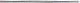                                                          Молчановского района Томской области»_____________________________________________                                                      от гражданина(ки)_____________________________________________                                                                 (фамилия, имя и отчество)_____________________________________________паспорт_____________________________________________                                                   (серия и номер паспорта,_____________________________________________                                                                           кем и когда выдан паспорт)_____________________________________________                                              проживающего(ей) по адресу__________________________________________________________________________________________                                                                        (адрес регистрации, телефон)СОГЛАСИЕ на обработку персональных данныхЯ, _______________________________________________________________ _______________________________________________________________________(фамилия, имя и отчество)даю согласие МКУ «Управление образования Администрации Молчановского района Томской области», Томская область, Молчановский район, с. Молчаново, ул. Рабочая, 25 в соответствии со статьей 9 Федерального закона «О персональных данных» на автоматизированную, а также без использования средств автоматизации обработку моих персональных данных в целях участия в муниципальной программе «Развитие образования и воспитания в Молчановском районе на 2017-2022 годы», а именно на совершение действий, предусмотренных пунктом 3 статьи З Федерального закона «О персональных данных», со сведениями, представленными мной в МКУ «Управление образования Администрации Молчановского района Томской области» для участия в указанной программе.Настоящее согласие дается на период до истечения сроков хранения соответствующей информации или документов, содержащих указанную информацию, определяемых в соответствии с законодательством Российской Федерации.«____» _____________ 20 __ г.   __________________ /________________________/                                                                (подпись)                                   (ФИО)Примечание. Согласие на обработку персональных данных несовершеннолетних лиц подписывают их законные представители.РАСПОРЯЖЕНИЯ АДМИНИСТРАЦИИ МОЛЧАНОВСКОГО РАЙОНААДМИНИСТРАЦИЯ молчановского РАЙОНАТомской областиРАСПОРЯЖЕние03.08.2021                                                                                                           № 223-рс. МолчановоО внесении изменения в распоряжение Администрации Молчановского района от 09.02.2021 № 24-рВ соответствии с пунктом 2 Порядка проведения экспертизы муниципальных нормативных правовых актов в муниципальном образовании «Молчановский район», затрагивающих вопросы осуществления предпринимательской и инвестиционной деятельности, утвержденного постановлением Администрации Молчановского района от 02.02.2017 № 71 «Об оценке регулирующего воздействия проектов муниципальных нормативных правовых актов и экспертизы муниципальных нормативных правовых актов в муниципальном образовании «Молчановский район»          1. Внести в распоряжение Администрации Молчановского района от 09.02.2021 № 24-р «Об утверждении плана проведения экспертизы муниципальных правовых актов муниципального образования «Молчановский район», затрагивающих вопросы осуществления предпринимательской и инвестиционной деятельности, на 2021 год» изменение, изложив приложение в редакции согласно приложению к настоящему распоряжению.2. Настоящее распоряжение вступает в силу после его официального опубликования в официальном печатном издании «Вестник Молчановского района» и подлежит размещению на официальном сайте муниципального образования «Молчановский район» (http://www.molchanovo.ru/).3. Контроль за исполнением настоящего распоряжения возложить на заместителя Главы Молчановского района по экономической политике.Глава Молчановского района                                                                    Ю.Ю. Сальков                                                                                              Приложение к распоряжению                                                                                                                                                                                                                                           Администрации Молчановского района                                                                                                                                    от 03.08.2021 № 223-рПлан проведения экспертизы муниципальных правовых актов муниципального образования «Молчановский район», затрагивающих вопросы осуществления предпринимательской и инвестиционной деятельности, на 2021 годРЕШЕНИЯ ДУМЫ МОЛЧАНОВСКОГО РАЙОНАДУМА молчановского РАЙОНАТомской областиРЕШЕние29.07.2021                                                                                             № 22с. МолчановоО внесении изменений в Устав Молчановского районаВ целях приведения в соответствие с законодательством Дума Молчановского районаРЕШИЛА:1. Внести в Устав Молчановского района, принятый решением Думы Молчановского района от 08.12.2005 № 16, следующие изменения:1) в статье 6:а) в пункте 5 части 1 слова «за сохранностью автомобильных дорог местного значения» заменить словами «на автомобильном транспорте, городском наземном электрическом транспорте и в дорожном хозяйстве»;б) часть 1 дополнить пунктом 7.1 следующего содержания:«7.1)  обеспечение  первичных  мер  пожарной  безопасности  в  границах  муниципальных  районов  за  границами   сельских  населенных  пунктов»;в) в пункте 23 части 1 слова «использования и охраны» заменить словами «охраны и использования»;2) часть 1 статьи 6.1 дополнить пунктом 18 части 1 следующего содержания:«18) создание муниципальной пожарной охраны.»;3) в статье 14:а) часть 4 изложить в следующей редакции:«4.Порядок организации и проведения публичных слушаний определяется решением Думы Молчановского района и должен предусматривать заблаговременное оповещение жителей Молчановского района о времени и месте проведения публичных слушаний, заблаговременное ознакомление с проектом муниципального правового акта, в том числе посредством его размещения на официальном сайте муниципального образования «Молчановский район»  (http://www.molchanovo.ru/) с учетом положений Федерального закона от 9 февраля 2009 года № 8-ФЗ «Об обеспечении доступа к информации о деятельности государственных органов и органов местного самоуправления» (далее – официальный сайт), возможность представления жителями Молчановского района своих замечаний и предложений по вынесенному на обсуждение проекту муниципального правового акта, в том числе посредством официального сайта, другие меры, обеспечивающие участие в публичных слушаниях жителей Молчановского района, опубликование (обнародование) результатов публичных слушаний, включая мотивированное обоснование принятых решений, в том числе посредством их размещения на официальном сайте.Решением Думы Молчановского района может быть установлено, что для размещения материалов и информации, указанных в абзаце первом настоящей части, обеспечения возможности представления жителями Молчановского района своих замечаний и предложений по проекту муниципального правового акта, а также для участия жителей Молчановского района в публичных слушаниях с соблюдением требований об обязательном использовании для таких целей официального сайта может использоваться федеральная государственная информационная система «Единый портал государственных и муниципальных услуг (функций)».»;в) часть 5 изложить в следующей редакции:«5. По проектам решений о предоставлении разрешения на условно разрешенный вид использования земельного участка или объекта капитального строительства,  проектам решений о предоставлении разрешения на отклонение от предельных параметров разрешенного строительства, реконструкции объектов капитального строительства, вопросам изменения одного вида разрешенного использования земельных участков и объектов капитального строительства на другой вид такого использования при отсутствии утвержденных правил землепользования и застройки проводятся публичные слушания или общественные обсуждения в соответствии с  законодательством о градостроительной деятельности.»;4) пункт 7 статьи 27 изложить в следующей редакции:«7) прекращения гражданства Российской Федерации либо гражданства иностранного государства-участника международного договора Российской Федерации, в соответствии с которым иностранный гражданин имеет право быть избранным в органы местного самоуправления, наличия гражданства (подданства) иностранного государства либо вида на жительство или иного документа, подтверждающего право на постоянное проживание на территории иностранного государства гражданина Российской Федерации либо иностранного гражданина, имеющего право на основании международного договора Российской Федерации быть избранным в органы местного самоуправления, если иное не предусмотрено международным договором Российской Федерации;»;5) пункт 9 части 1 статьи 31 изложить в следующей редакции:«9) прекращения гражданства Российской Федерации либо гражданства иностранного государства-участника международного договора Российской Федерации, в соответствии с которым иностранный гражданин имеет право быть избранным в органы местного самоуправления, наличия гражданства (подданства) иностранного государства либо вида на жительство или иного документа, подтверждающего право на постоянное проживание на территории иностранного государства гражданина Российской Федерации либо иностранного гражданина, имеющего право на основании международного договора Российской Федерации быть избранным в органы местного самоуправления, если иное не предусмотрено международным договором Российской Федерации;»;6) в статье 34:а) в пункте 26 части 1 слова «за сохранностью автомобильных дорог местного значения» заменить словами «на автомобильном транспорте, городском наземном электрическом транспорте и в дорожном хозяйстве»;б) в пункте 46 части 1 слова «использования и охраны» заменить словами «охраны и использования»;в) часть 1 дополнить пунктом 61 следующего содержания:«61)организует и осуществляет мониторинг реализации молодежной политики на территории Молчановского района Томской области в соответствии с Федеральным законом от 30 декабря 2020 года № 489-ФЗ «О молодежной политике в Российской Федерации».»;7) статью 37 дополнить частью 8 следующего содержания:«8. Порядок установления и оценки применения содержащихся в муниципальных нормативных правовых актах обязательных требований, которые связаны с осуществлением предпринимательской и иной экономической деятельности и оценка соблюдения которых осуществляется в рамках муниципального контроля, привлечения к административной ответственности, предоставления лицензий и иных разрешений, аккредитации, иных форм оценки и экспертизы (далее – обязательные требования), определяется муниципальными нормативными правовыми актами с учетом принципов установления и оценки применения обязательных требований, определенных Федеральным законом от 31 июля 2020 года № 247-ФЗ «Об обязательных требованиях в Российской Федерации.»;8) в статье 38:а) в абзаце первом пункта 4 слова «обязанности для субъектов предпринимательской и инвестиционной деятельности» заменить словами «обязательные требования для субъектов предпринимательской и иной экономической деятельности, обязанности для субъектов инвестиционной деятельности»;б) часть 5 изложить в следующей редакции:«5. Оценка регулирующего воздействия проектов муниципальных нормативных правовых актов проводится в целях выявления положений, вводящих избыточные обязанности, запреты и ограничения для субъектов предпринимательской и иной экономической деятельности или способствующих их введению, а также положений, способствующих возникновению необоснованных расходов субъектов предпринимательской и иной экономической деятельности и местных бюджетов.».2. Направить настоящее решение на государственную регистрацию в порядке, предусмотренном Федеральным законом от 21 июля 2005 года
№ 97-ФЗ «О государственной регистрации уставов муниципальных образований».3. Опубликовать настоящее решение в официальном печатном издании «Вестник Молчановского района» и разместить на официальном сайте муниципального образования «Молчановский район» (http://www.molchanovo.ru/) после его государственной регистрации. 4. Настоящее решение вступает в силу после его официального опубликования, за исключением пункта «б» подпункта 1 и подпункта 2 пункта 1 настоящего решения.Пункт «б» подпункта 1 и подпункт 2 пункта 1 настоящего решения вступает в силу с 1 января 2022 года, но не ранее дня официального опубликования настоящего решения.Председатель Думы Молчановского района                                С.В. МеньшоваГлава Молчановского района                                                          Ю.Ю. СальковИНФОРМАЦИЯ, ОБЪЯВЛЕНИЯАдминистрация Молчановского района извещает о намерении предоставить в аренду земельные участки:земельный участок из земель населенных пунктов: для ведения личного подсобного хозяйства, расположенный по адресу: Российская Федерация, Томская область, Молчановский муниципальный район, Могочинское сельское поселение, с. Сулзат, ул. Октябрьская, 11 б, площадью 2518 кв.м;земельный участок из земель населенных пунктов: для ведения личного подсобного хозяйства, расположенный по адресу:  : Российская Федерация, Томская область, Молчановский муниципальный район, Могочинское сельское поселение, с. Сулзат, ул. Кирова, 20а, площадью 1199 кв.м;земельный участок из земель населенных пунктов: для ведения личного подсобного хозяйства, расположенный по адресу:  Российская Федерация, Томская область, Молчановский муниципальный район, Молчановское сельское поселение, с. Молчаново, улица Лаврова, 11, площадью 1672 кв.м;земельный участок из земель населенных пунктов: для ведения личного подсобного хозяйства, расположенный по адресу:  Российская Федерация, Томская область, Молчановский муниципальный район, Молчановское сельское поселение, с. Соколовка, улица Иркутская, земельный участок 18А, площадью 9800 кв.м;земельный участок из земель сельскохозяйственного назначения, для ведения личного подсобного хозяйства, расположенный по адресу:  Российская Федерация, Томская область, Молчановский муниципальный район, Молчановское сельское поселение, окр. д. Н. Федоровка для сенокошения, площадью 427818 кв.м;земельный участок из земель населенных пунктов: для ведения личного подсобного хозяйства, расположенный по адресу:  Российская Федерация, Томская область, Молчановский муниципальный район, Могочинское сельское поселение, с. Могочино, улица Фрунзе, 27/1а площадью 494 кв.м;  земельный участок из земель населенных пунктов: для ИЖС, расположенный по адресу:  Российская Федерация, Томская область, Молчановский муниципальный район, Молчановское сельское поселение, с. Молчаново, ул. Трудовая, 20 м на северо-запад от здания №16, площадью 1000 кв.м;Граждане или КФХ заинтересованные в предоставлении земельного участка для ИЖС, ЛПХ в границах населенного пункта, садоводства, дачного хозяйства, для осуществления крестьянским (фермерским) хозяйством его деятельности, в праве в течение 30 дней со дня опубликования и размещения  извещения подавать заявления о намерении участвовать в аукционе. Заявления подаются в письменной форме по адресу: Томская область, с. Молчаново, ул. Димитрова, 25.СОДЕРЖАНИЕОфициальное печатное издание для опубликования муниципальных правовых актов, обсуждения проектов муниципальных правовых актов по вопросам местного значения, доведения до сведения жителей муниципального образования «Молчановский район» информации о социально-экономическом и культурном развитии муниципального образования, о развитии его общественной инфраструктуры и иной официальной информации.Учредитель:Администрация Молчановского района636330, Томская область, Молчановский район,с. Молчаново, ул. Димитрова, 25,тел. 23-22-3Главный редактор:Алистратов А.Ю.Тираж 24 экз.БесплатноОтпечатано в Администрации Молчановского района,636330, Томская область, Молчановский район,с. Молчаново, ул. Димитрова, 25№ п/пНаименование и реквизиты муниципального правового акта, подлежащего экспертизеЗаявитель предложения о проведении экспертизыРазработчик муниципального правового актаСроки проведения экспертизы1Постановление Администрации Молчановского района от 18.08.2020 №423 «О порядке предоставления субсидии юридическим лицам и индивидуальным предпринимателям, осуществляющим промышленное рыболовство»Отдел экономического анализа и прогнозирования Администрации Молчановского районаОтдел экономического анализа и прогнозирования Администрации Молчановского районаIV квартал 2021 годаПостановление Администрации Молчановского района № 425 от 02.08.2021 «Об утверждении Положения о порядке и условиях возмещения специалистам-победителям в федеральной программе «Земский учитель» расходов за аренду (наем) жилого помещения на территории муниципального образования «Молчановский район»»2Распоряжение Администрации Молчановского района № 223-р от 03.08.2021 «О внесении изменения в распоряжение Администрации Молчановского района от 09.02.2021 № 24-р»14Решение Думы Молчановского района № 22 от 29.07.2021 «О внесении изменений в Устав Молчановского района»16Объявления